Air powered carsAir powered carsAir powered carsUsing air power to race cars!Using air power to race cars!Using air power to race cars!Subject(s): Design & Technology, Maths, ScienceApprox. time: 40 – 60 minutesKey words / Topics: AirCarBalloonPneumaticSpeedTimeSuggested Learning Outcomes To be able to build a moving car using plastic construction blocksTo be able to accurately measure the time taken by an activityTo be able to carry out a simple calculation of speedTo be able to build a moving car using plastic construction blocksTo be able to accurately measure the time taken by an activityTo be able to carry out a simple calculation of speedTo be able to build a moving car using plastic construction blocksTo be able to accurately measure the time taken by an activityTo be able to carry out a simple calculation of speedIntroductionThis is one of a set of resources designed to allow learners to use summer themes to develop their knowledge and skills in Design & Technology, Engineering, Science and Mathematics. This resource is part of a group for the Summer that could be carried out either in school or at home. It involves building balloon powered cars from plastic construction blocks.This is one of a set of resources designed to allow learners to use summer themes to develop their knowledge and skills in Design & Technology, Engineering, Science and Mathematics. This resource is part of a group for the Summer that could be carried out either in school or at home. It involves building balloon powered cars from plastic construction blocks.This is one of a set of resources designed to allow learners to use summer themes to develop their knowledge and skills in Design & Technology, Engineering, Science and Mathematics. This resource is part of a group for the Summer that could be carried out either in school or at home. It involves building balloon powered cars from plastic construction blocks.Purpose of this activityIn this activity learners will make cars from plastic construction blocks, for example Lego®. They will use balloons to power these vehicles and measure their speed over a set distance.This activity could be used as a main lesson activity, to introduce learners to forces that cause movement or pneumatics. It could be linked with the IET Cardboard car activity, which would facilitate expanding the programme of work to cover other forms of device that can cause movement. It could also be used as a short introduction to building using plastic construction blocks, as a precursor to introducing the Frist Lego League.Purpose of this activityIn this activity learners will make cars from plastic construction blocks, for example Lego®. They will use balloons to power these vehicles and measure their speed over a set distance.This activity could be used as a main lesson activity, to introduce learners to forces that cause movement or pneumatics. It could be linked with the IET Cardboard car activity, which would facilitate expanding the programme of work to cover other forms of device that can cause movement. It could also be used as a short introduction to building using plastic construction blocks, as a precursor to introducing the Frist Lego League.Purpose of this activityIn this activity learners will make cars from plastic construction blocks, for example Lego®. They will use balloons to power these vehicles and measure their speed over a set distance.This activity could be used as a main lesson activity, to introduce learners to forces that cause movement or pneumatics. It could be linked with the IET Cardboard car activity, which would facilitate expanding the programme of work to cover other forms of device that can cause movement. It could also be used as a short introduction to building using plastic construction blocks, as a precursor to introducing the Frist Lego League.ActivityTeacher notesIntroduction (5-10 minutes)Teacher to explain that learners are going to make and race balloon powered cars from plastic construction bricks.Making the car (20 - 30 minutes)Teacher to demonstrate the steps shown in the teacher presentation and listed below, then learners to carry out the activity:Step 1 – build the balloon holder. The space in the middle needs to be large enough to allow the end of the balloon to fit through, but small enough to trap the ‘ring’ at the end of the balloon so that it does not fly out!Step 2 – Build the base. Position the balloon holder at the back of the base - it helps to raise up the balloon holder slightly, to give more space for the balloonStep 3 – Race/Testing. Measure the time it takes for the car to travel a set distance.Review (5-10 minutes)Class discussion – which of the cars were fastest? Why?This activity could be carried out individually; however, the speed measurement should ideally be carried out in pairs or small groups.Making the carLearners could be encouraged to have as many wheels as they desire (3, 4, 6, 8 have all been used effectively) and could add any additional features they wish for creativity (although these will slow the vehicle down).Hand operated balloon pumps could be provided if inflation is an issue. To assist in fitting through the gap in the balloon holder and inflating the balloon when in place, a plastic straw could be inserted into the outlet from the balloon and secured (to ensure no leaks) with strong sticky tape wrapped around multiple times. A clip on the straw should prevent the balloon deflating until required.TestingLearners may need guidance in how to use a stopwatch if they have not used one previously. If working in pairs, one should control the stopwatch and the other start the release of air.It is recommended to pre-measure a test ‘course’ of 2 m to 5 m in length. The use of card walls or ‘crash barriers’ can assist in supporting vehicles to reach a marked finish line. An effective way of marking the start and finish line is a strip of masking tape on the floor.Learners could create a table of results as shown on slide 6.To convert a speed in meters per second to miles per hour, multiply it by 2.24 – this could then be compared to the speed of other vehicles.ReviewExamples for comparison (all figures are approximate): The land speed record set by Thrust SSC is 763 mphAirliners typically travel at approximately 560 mphThe record for a radio-controlled car is 200 mph.High speed trains can reach speeds of 190-220 mphThe speed limits for cars are 20, 30, 40, 60 or 70 mphThe world record for the 100 m is just over 23 mphThe average speed of a top long-distance runner is about 6 mphThe average speed of a walking person is 3-4 mphSnails can travel at speeds of up to 1 mph!DifferentiationBasicExtensionProvide inflated balloons with clips to seal the ends until release is required.Provide exemplars that learners could copy.Learners could investigate the speed of other vehicles and compare those values to the speed of their cars.Learners could try making different designs of car, to see which is fastest and why.Learners could try using different sizes of balloon, to see if they change how fast the car is.ResourcesRequired files                              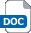 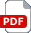 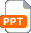 Plastic construction bricks, including wheelsBalloonsA stopwatch or a stopwatch App on a phoneIf available: a tape measure to measure the distance of the courseOptional: plastic straws, sticky tape, cardboard strips (for walls for the test track)  Teacher presentation – Air powered carsAdditional websitesYouTube – making a balloon powered car from plastic construction blocks: https://www.youtube.com/watch?v=PF4_xMovgG0; alternative example presented by children, including racing https://www.youtube.com/watch?v=XRkFAz_LQi8Examples of other people’s balloon-powered cars made from plastic construction blocks: https://frugalfun4boys.com/lego-fun-friday-balloon-powered-car-building-challenge/ and https://littlebinsbricks.com/lego-balloon-car/ Calculating speed: video explaining how speed is calculated – aimed at Key Stage ¾, but simple language used https://www.youtube.com/watch?v=_nAKwhZyXnw Lego engineering – ideas and inspiration for activities with plastic construction bricks: http://www.legoengineering.com/Lego cars – an educational project to design and make an electrically powered car: https://education.lego.com/en-gb/lessons/wedo-2-science/speed Examples of vehicles made using a plastic construction brick set - https://www.tts-group.co.uk/lego-vehicles-set-934pcs/1000699.html?cgid=Brands-LEGOFirst Lego league – in the UK https://education.theiet.org/first-lego-league-programmes/ and internationally https://www.firstlegoleague.org/ YouTube – making a balloon powered car from plastic construction blocks: https://www.youtube.com/watch?v=PF4_xMovgG0; alternative example presented by children, including racing https://www.youtube.com/watch?v=XRkFAz_LQi8Examples of other people’s balloon-powered cars made from plastic construction blocks: https://frugalfun4boys.com/lego-fun-friday-balloon-powered-car-building-challenge/ and https://littlebinsbricks.com/lego-balloon-car/ Calculating speed: video explaining how speed is calculated – aimed at Key Stage ¾, but simple language used https://www.youtube.com/watch?v=_nAKwhZyXnw Lego engineering – ideas and inspiration for activities with plastic construction bricks: http://www.legoengineering.com/Lego cars – an educational project to design and make an electrically powered car: https://education.lego.com/en-gb/lessons/wedo-2-science/speed Examples of vehicles made using a plastic construction brick set - https://www.tts-group.co.uk/lego-vehicles-set-934pcs/1000699.html?cgid=Brands-LEGOFirst Lego league – in the UK https://education.theiet.org/first-lego-league-programmes/ and internationally https://www.firstlegoleague.org/ YouTube – making a balloon powered car from plastic construction blocks: https://www.youtube.com/watch?v=PF4_xMovgG0; alternative example presented by children, including racing https://www.youtube.com/watch?v=XRkFAz_LQi8Examples of other people’s balloon-powered cars made from plastic construction blocks: https://frugalfun4boys.com/lego-fun-friday-balloon-powered-car-building-challenge/ and https://littlebinsbricks.com/lego-balloon-car/ Calculating speed: video explaining how speed is calculated – aimed at Key Stage ¾, but simple language used https://www.youtube.com/watch?v=_nAKwhZyXnw Lego engineering – ideas and inspiration for activities with plastic construction bricks: http://www.legoengineering.com/Lego cars – an educational project to design and make an electrically powered car: https://education.lego.com/en-gb/lessons/wedo-2-science/speed Examples of vehicles made using a plastic construction brick set - https://www.tts-group.co.uk/lego-vehicles-set-934pcs/1000699.html?cgid=Brands-LEGOFirst Lego league – in the UK https://education.theiet.org/first-lego-league-programmes/ and internationally https://www.firstlegoleague.org/ Related activities (to build a full lesson)Starters (Options) Show the video: YouTube – making balloon powered cars: https://www.youtube.com/watch?v=PF4_xMovgG0 or https://www.youtube.com/watch?v=XRkFAz_LQi8Starters (Options) Show the video: YouTube – making balloon powered cars: https://www.youtube.com/watch?v=PF4_xMovgG0 or https://www.youtube.com/watch?v=XRkFAz_LQi8Extension (Options)Learners could investigate the speed of other vehicles and compare those values to the speed of their cars.Learners could try making different designs of car, to see which is fastest and why.Learners could try using different sizes of balloon, to see if they change how fast the car is.PlenaryPeer review – which cars were fastest? Why?Extension (Options)Learners could investigate the speed of other vehicles and compare those values to the speed of their cars.Learners could try making different designs of car, to see which is fastest and why.Learners could try using different sizes of balloon, to see if they change how fast the car is.PlenaryPeer review – which cars were fastest? Why?The Engineering Context    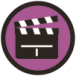 Using the force of gas being expelled from a vehicle to move it is the method used by space rockets and jet engines.Calculating the speed is used for almost all powered vehicles, from family cars to formula 1 racers to space rockets.Curriculum linksCurriculum linksEngland: National CurriculumDesign and TechnologyKS2 Make:select from and use a wider range of tools and equipment to perform practical tasks; select from and use a wider range of materials and components, including construction materials, textiles and ingredients, according to their functional properties and aesthetic qualitiesScienceKS2 Working scientifically:taking measurements, using a range of scientific equipment, with increasing accuracy and precision, taking repeat readings when appropriateMathematics Key Stage 1 Year 2Number – multiplication and divisionsolve problems involving multiplication and division, using materials, arrays, repeated addition, mental methods, and multiplication and division facts, including problems in contexts.Measurementcompare and sequence intervals of timeNorthern Ireland CurriculumThe World Around UsMovement and energy: The causes and effect of energy, forces and movementMathematics and Numeracy Key Stage 1Number / operations and their applicationsunderstand the operations of addition, subtraction, multiplication and division (without remainders) and use them to solve problemsMeasuresunderstand and use the language associated with length, weight, capacity, area and timeHandling data / Collecting, Representing and Interpreting Datacollect data, record and present it using real objects, drawings, tables, mapping diagrams, simple graphs and ICT software;discuss and interpret the data.Scotland: Curriculum for ExcellenceTechnologiesTCH 2-09a, TCH 2-10a, TCH2-12a, SciencesSCN 2-07aMathematicsNumber and number processesMNU 2-03a, MNU 2-03b. MeasurementMNU 2-10b, MNU 2-11bWales: National Curriculum Design and TechnologyKS2 Making: 1, 2, 3, 4, 6KS2 Rigid and flexible materials: 10, 12KS2 Systems and control: 13KS2 Health and SafetyScience:KS2 Skills: 3KS2 Planning: 2, 4, 5, 6, 7KS2 Developing: 2, 3, 4KS2 How things work: 2, 3Mathematics Programme of Study Key Stage 2Developing Numerical ReasoningIdentify processes and connections / transfer mathematical skills to a variety of contexts and everyday situationsUsing Measuring skills / Time: carry out practical activities involving timed events; time events in minutes and seconds, and order the results (Y5)Assessment opportunitiesAssessment opportunitiesAssessment opportunitiesInformal teacher assessment of the practical activity and calculated times.Informal teacher assessment of the practical activity and calculated times.Informal teacher assessment of the practical activity and calculated times.